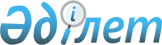 Об утверждении Правил расположения специальных стационарных помещений и  реализации в них периодической печатной продукции, публикующей материалы эротического характера, на территории Акмолинской области
					
			Утративший силу
			
			
		
					Постановление акимата Акмолинской области от 15 июля 2008 года N А-5/295. Зарегистрировано департаментом юстиции Акмолинской области 8 августа 2008 года N 3260. Утратило силу - постановлением акимата Акмолинской области от 10 августа 2012 года № А-9/396

      Сноска. Утратило силу - постановлением акимата Акмолинской области от 10.08.2012 № А-9/396.      Сноска. Заголовок с изменениями, внесенными постановлением акимата Акмолинской области от 28.10.2008 № А-7/453       В соответствии со статьей 4-4 Закона Республики Казахстан от 23 июля 1999 года "О средствах массовой информации" акимат Акмолинской области ПОСТАНОВЛЯЕТ: 



      1. Утвердить прилагаемые Правила расположения специальных стационарных помещений и реализации в них периодической печатной продукции, публикующей материалы эротического характера, на территории Акмолинской области;

      Сноска. Пункт 1 с изменениями, внесенными постановлением акимата Акмолинской области от 28.10.2008 № А-7/453 



      2. Акиматам районов, городов Кокшетау и Степногорск определить стационарные помещения, предназначенные для розничной продажи периодических печатных изданий, публикующих материалы эротического характера. 



      3. Контроль за исполнением данного постановления возложить на заместителя акима области Абдираимова Х.С.

      Сноска. Пункт 3 с изменениями, внесенными постановлением акимата Акмолинской области от 26.01.2010 № А-1/18 (порядок введения в действие см. п. 2)



      4. Настоящее постановление вступает в силу со дня государственной регистрации в департаменте юстиции Акмолинской области и вводится в действие со дня официального опубликования.       Аким области 

Утверждено        

      постановлением акимата  

      Акмолинской области   

      от 15 июля 2008 года N а-5/295     Сноска. Заголовок с изменениями, внесенными постановлением акимата Акмолинской области от 28.10.2008 № А-7/453          Правила расположения специальных стационарных помещений и  реализации в них периодической печатной продукции, публикующей материалы эротического характера, на территории Акмолинской области  1. Общие положения       1. Настоящий Правила расположения специальных стационарных помещений и реализации в них периодической печатной продукции, публикующей материалы эротического характера, на территории Акмолинской области (далее - Правила) разработаны в соответствии со статьей 4-4 Закона Республики Казахстан от 23 июля 1999 года "О средствах массовой информации", определяют порядок расположения в специальных стационарных помещений и реализации в них периодической печатной продукции, публикующей материалы эротического характера, на территории Акмолинской области.        Сноска. Пункт 1 с изменениями, внесенными постановлением акимата Акмолинской области от 28.10.2008 № А-7/453 

      2. Настоящие Правила распространяются на все периодические печатные издания, публикующие материалы эротического характера, в число которых входят ввозимые из стран ближнего и дальнего зарубежья. 

      3. В настоящих Правилах используются следующие понятия: 

      1) периодическая печатная продукция, публикующая материалы эротического характера - печатные издания, которые в целом и систематически эксплуатируют интерес к сексу; 

      2) специальное стационарное помещение - капитальное здание, сооружение или его часть, имеющие фундамент, перемещение которых невозможно без нанесения ущерба их несущей конструкции, в которых реализуются периодические печатные издания, публикующие материалы эротического характера.

      Сноска. Пункт 3 с изменениями, внесенными постановлением акимата Акмолинской области от 26.01.2010 № А-1/18 (порядок введения в действие см. п. 2) 2. Порядок расположения специальных стационарных помещений       4. Специальные стационарные помещения располагаются на территории в радиусе более 100 метров от:

      ограждения здания, а в случае отсутствия ограждения - от самого здания детских и учебных заведений, государственных учреждений, учреждений культуры, здравоохранения и образования, зданий, предназначенных для отправления религиозных обрядов;

      памятников архитектуры и истории.

      Сноска. Пункт 3 в редакции постановлением акимата Акмолинской области от 26.01.2010 № А-1/18 (порядок введения в действие см. п. 2) 3. Порядок реализации периодической печатной продукции, публикующей материалы эротического характера, в специальных стационарных помещениях       5. Розничная продажа периодических печатных изданий, публикующих материалы эротического характера, допускается только в запечатанных прозрачных упаковках и осуществляется в специально отведенных стационарных помещениях. 

      6. исключен

      Сноска. Пункт 6 исключен постановлением акимата Акмолинской области от 26.01.2010 № А-1/18 (порядок введения в действие см. п. 2)

      7. исключен

      Сноска. Пункт 7 исключен постановлением акимата Акмолинской области от 26.01.2010 № А-1/18 (порядок введения в действие см. п. 2) 4. Ответственность       8. Лица, осуществляющие продажу и распространение периодических печатных изданий, публикующих материалы эротического характера, в не отведенных для этих целей местах, несут ответственность в соответствии с Кодексом Республики Казахстан от 30 января 2001 года "Об административных правонарушениях". 
					© 2012. РГП на ПХВ «Институт законодательства и правовой информации Республики Казахстан» Министерства юстиции Республики Казахстан
				